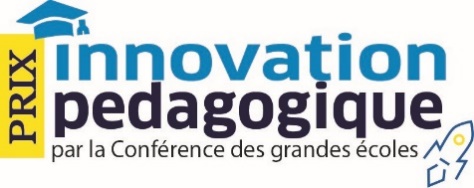 Prix CGE de l’Innovation pédagogiqueEdition 2022Dossier de candidature